‘p 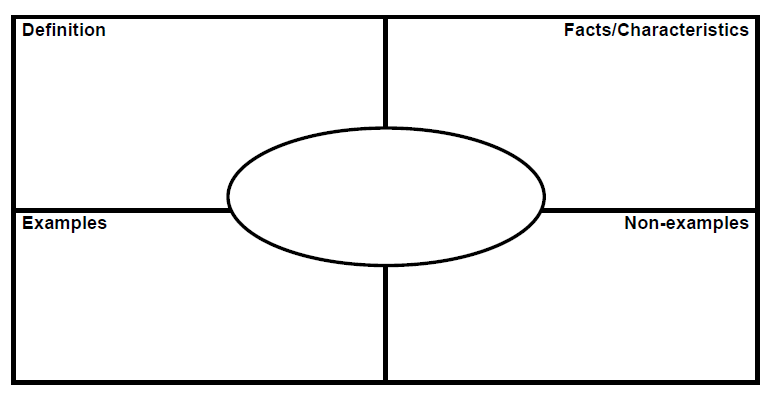 